«УДИВИТЕЛЬНЫЕ  КАМУШКИ»Направление – речевоеЦель: обучить  речевым умениям и навыкам в условиях коллективной игры с использованием камушков «Марблс».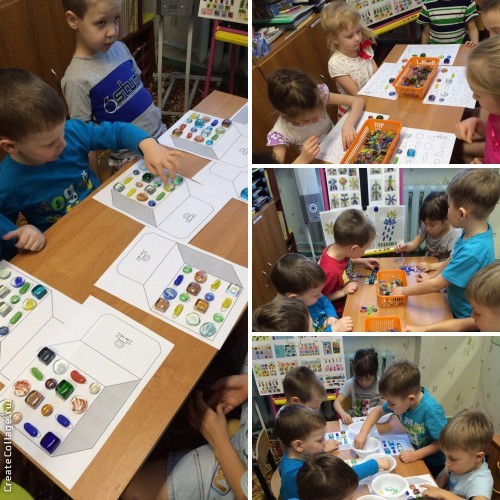 Снитко Т.Н.«ВЕСЁЛАЯ ГЕОМЕТРИЯ»Направление – познавательноеЦель: научить  строить различные изображения из  плоскостных геометрических фигур (квадрат, круг, прямоугольник, треугольник, многоугольник) по схеме и представлению.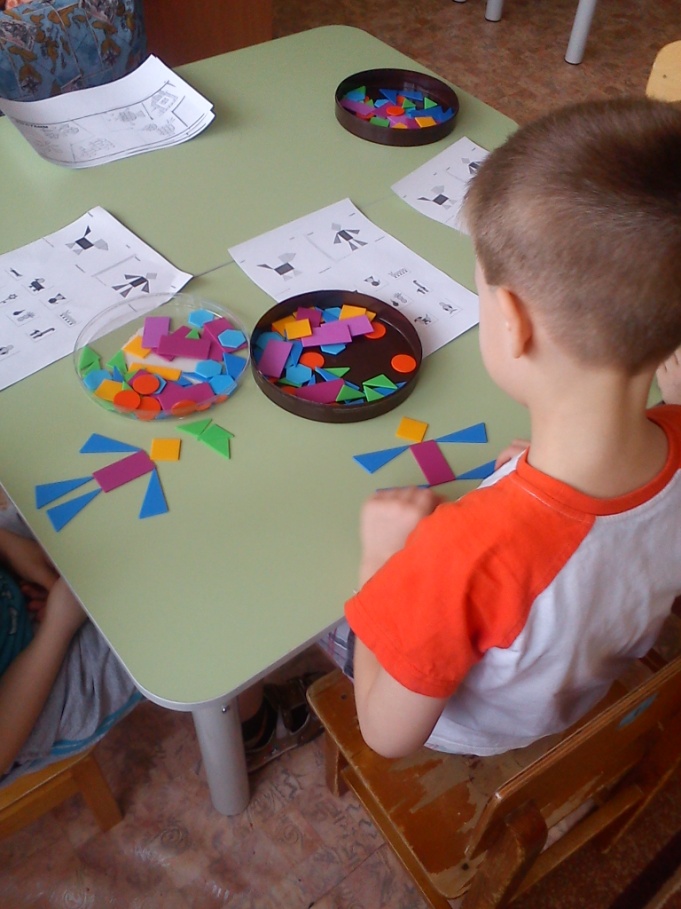 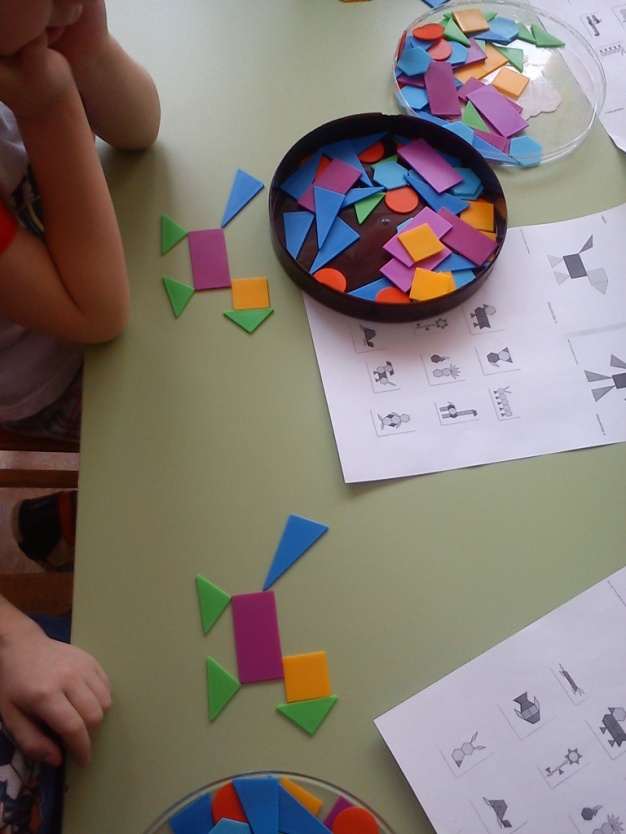 Шилоносова Т.В.«ИГРЫ НА АСФАЛЬТЕ»Направление - физическоеЦель: Обучить  детей играм на асфальте. Развивать координацию движений, быстроту реакции.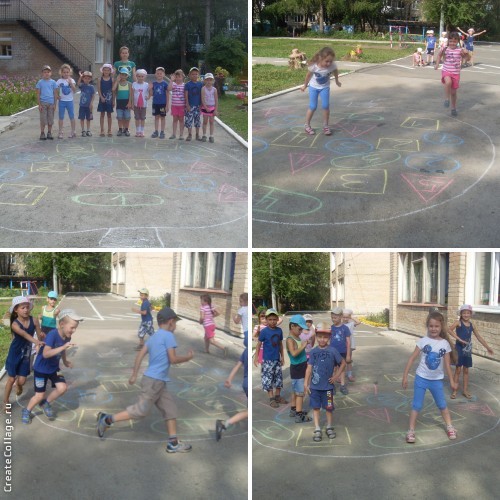 Соловьёва Е.А.«КРЕСТИКИ – НОЛИКИ»Направление – социально – коммуникативное.Цель: сформировать умение   играть в крестики- нолики, обучить ребят различать такие понятия, как «по диагонали», «вертикально», «горизонтально». Работать в паре.Соловьёва Е.А.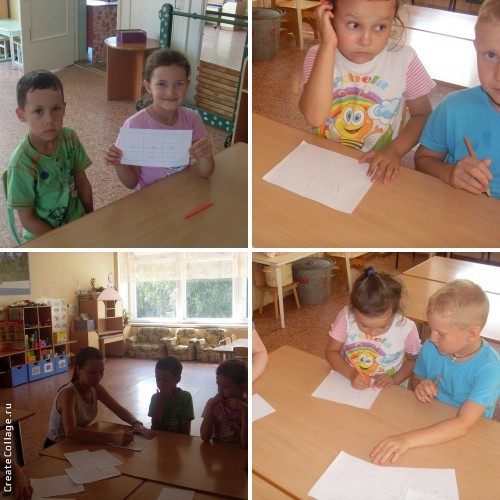 « ВОЛШЕБНАЯ   ЛЕНТОЧКА»Направление - художественно – эстетическое.Цель: научить завязывать из ленты бантик.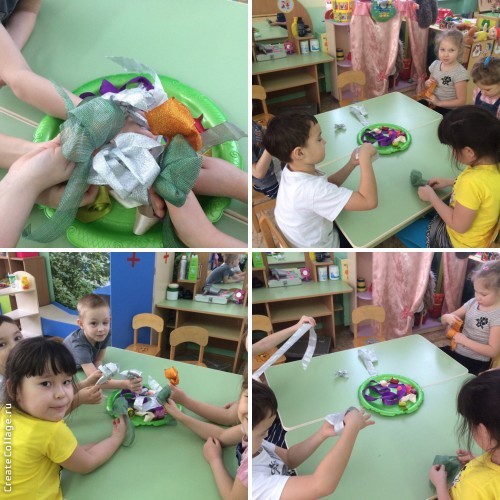 Колтырина Н.П.